2° edizione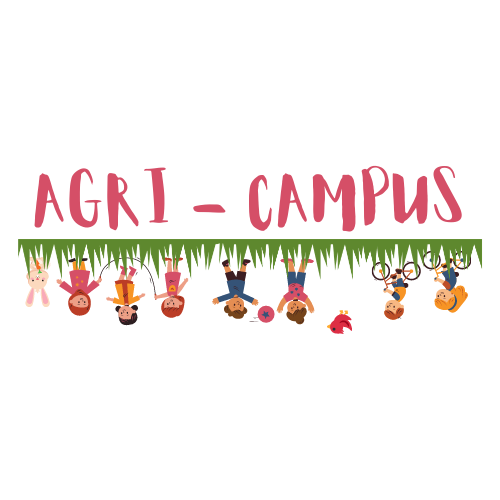 Agri-Campus – Centro estivoVia Papini, 24 a Monza – Agriparco Accolti e Raccolti
Email: agricampus@alessio.org | 039 96 34 280iscrizionedati genitore/tutore (per finalità di detrazione fiscale)Il/la sottoscritto/a in qualità di genitore/tutore ___________________________________________________Codice Fiscale __________________________________________Email __________________________________________    Telefono _____________________________________CHIEDE l’iscrizione del proprio figlio/a all’Agri-Campusdati del minore (compilare tutti i campi in modo leggibile)NOME E COGNOME ____________________________________________________________________________Nato/a a _________________________________ il ______/_______/__________Residente a _____________________________________ in via ________________________________________Codice Fiscale ____________________________________________________________PER IL PERIODO (barrare con una “x” le settimane di interesse)[_] 1° Settimana (04/07/2022 – 08/07/2022)[_] 2° Settimana (11/07/2022 – 15/07/2022)[_] 3° Settimana (18/07/2022 – 22/07/2022)[_] 4° Settimana (25/07/2022 – 29/07/2022)trattamento dati e assicurazioni (barrare con una x)[_] Autorizza il trattamento dei dati personali e sensibili in conformità a quanto stabilito dalla normativa GDPR 679/2016[_] Autorizza il trattamento dei video e delle immagini conformità a quanto stabilito dal regolamento presente su www.alessio.org [_] Autorizza le seguenti persone maggiorenni al ritiro del minore: NOME COGNOME ___________________________ DOC. IDENTITÀ N. _________________________RECAPITO TELEFONICO _______________________NOME COGNOME ___________________________ DOC. IDENTITÀ N. _________________________RECAPITO TELEFONICO _______________________SEGNALA QUI INtolleranze o allergie alimentali o eventuali note aggiuntive:________________________________________________________________________________________________________________________________________________________________________________________________________________________________________________________________________________________________FIRMA DEL GENITORE/TUTORE: _________________________________________ALLEGATO ADICHIARAZIONE SULLE CONDIZIONI DI SALUTE DEL MINORE DA RENDERE INOCCASIONE DELLA PRIMA ACCOGLIENZAAUTODICHIARAZIONE AI SENSI DELL’ART. 47 D.P.R. N. 445/2000Il sottoscritto ____________________________________________________, nato il ______/_______/_________A __________________________________(_________), residente in ______________________(__________),via_________________________________, tel ________________________________, cell ____________________________________, email _________________________________________, in qualità di _________________________________ del minore ______________________________________DICHIARA SOTTO LA PROPRIA RESPONSABILITÀdi essere a conoscenza delle misure di contenimento del contagio vigenti; che il figlio o un convivente dello stesso all’interno del nucleo famigliare non è COVID-19 positivo accertato ovvero è stato COVID-19 positivo accertato e dichiarato guarito a seguito di duplice tampone negativo; che il figlio o un convivente dello stesso all’interno del nucleo famigliare non è stato sottoposto alla misura di isolamento domiciliare; che il figlio non ha presentato negli ultimi 3 giorni sintomi influenzali (tosse, febbre superiore a 37,5°) e che in caso di insorgere degli stessi nel minore durante la giornata sarà propria cura provvedere a riportarlo tempestivamente presso il proprio domicilio;SI IMPEGNA INOLTREa comunicare, in occasione dell’accoglienza giornaliera, eventuali situazioni che possonodeterminare una variazione delle condizioni di salute del minore e in particolare le seguenticircostanze:il minore ha avuto, nel periodo di assenza dalle attività, una temperatura corporea superiore ai 37,5° o alcuna sintomatologia respiratoria;il minore è entrato in stretto contatto, nel periodo di assenza dalle attività, una persona positiva COVID-19 o con una persona con temperatura corporea superiore a 37,5° o con sintomatologia respiratoria, per quanto di propria conoscenza;In fede_________________________ Data_________________________Firma del dichiaranteIl presente modulo sarà conservato da____________________, nel rispetto della normativa sulla tuteladei dati personali, fino al termine dello stato di emergenza sanitaria.